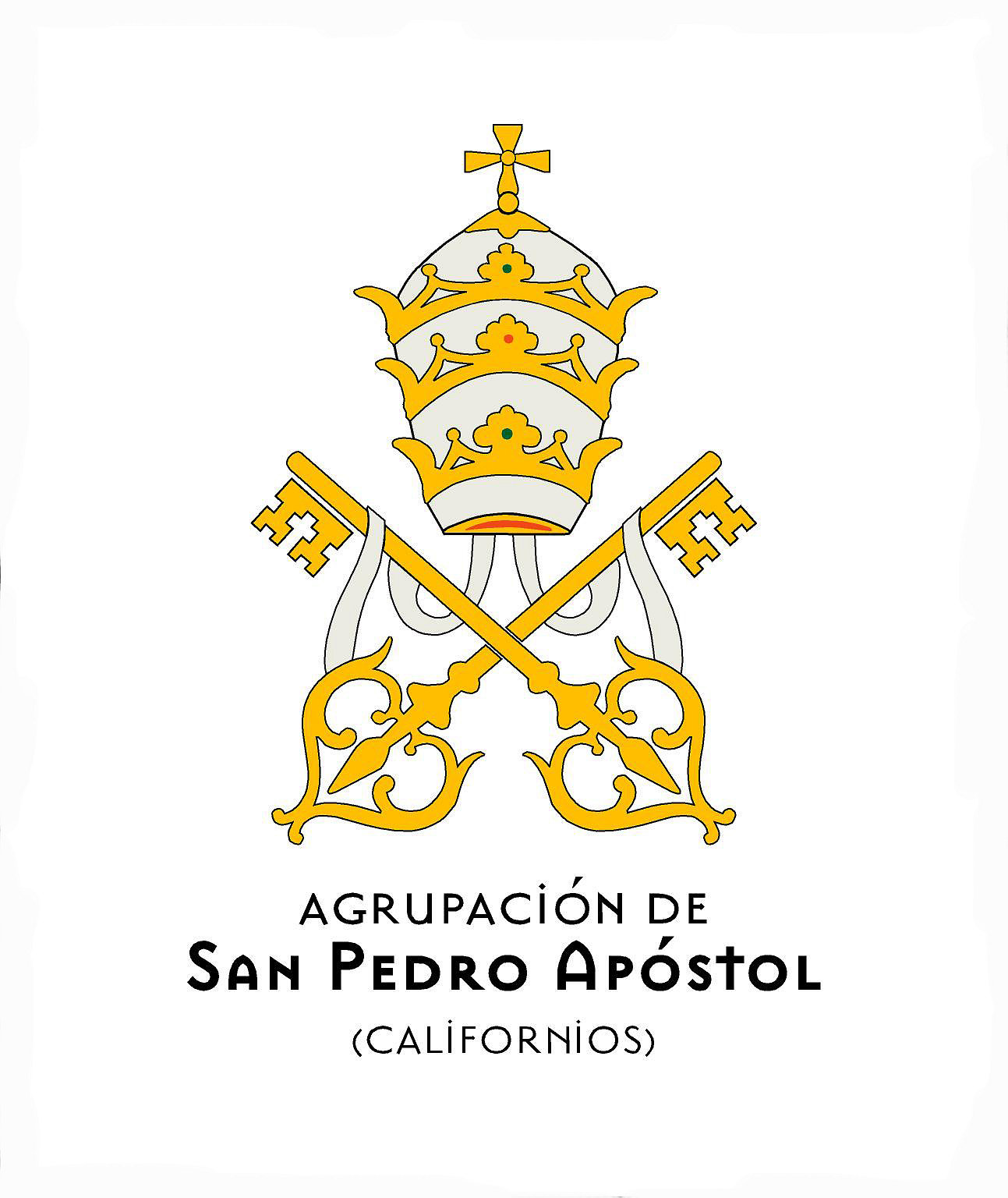 SEMANA SANTA 2023TRASPASO DE MERITOSEl Hermano/a de esta Agrupación, ______________________________autoriza el traspaso por cesión de la cantidad de ___________________________________________   de su cuenta personal de méritos a la del    Hermano/a __________________________________________________Y,  para que conste,  en prueba de conformidad,  firma  la  presente  en Cartagena a _____ de ____________________ de 2.023.                                                   Fdo.: